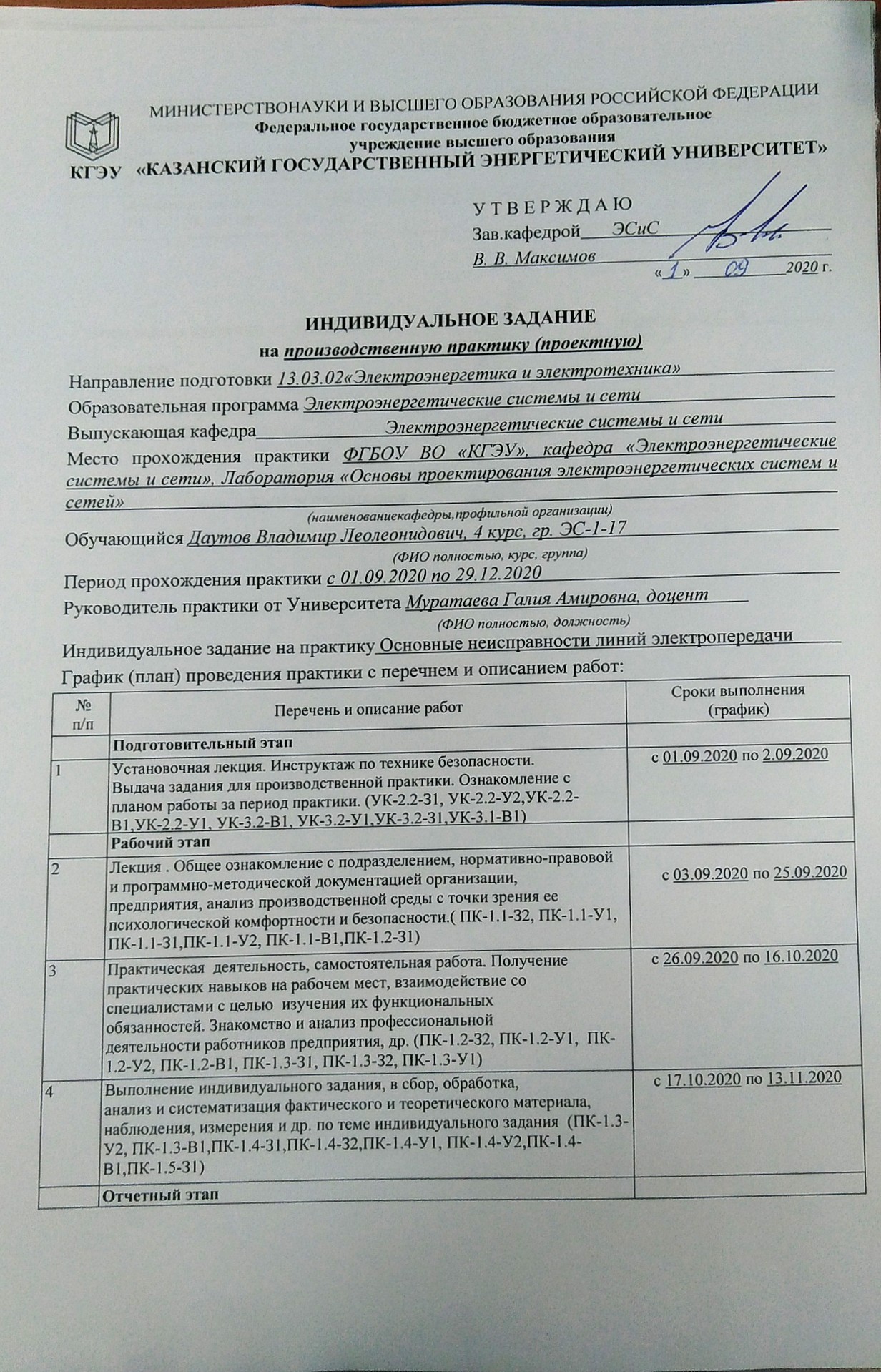 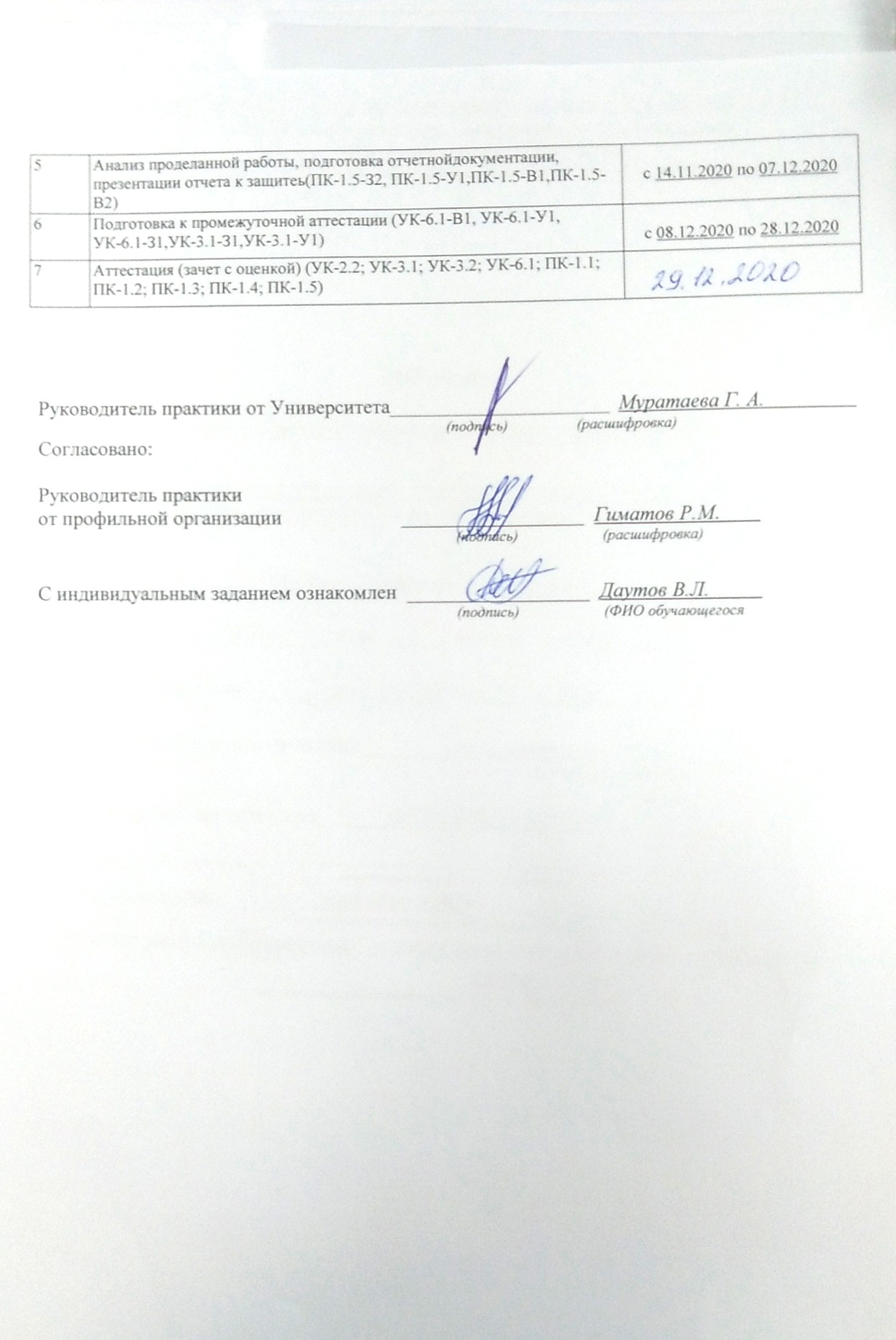 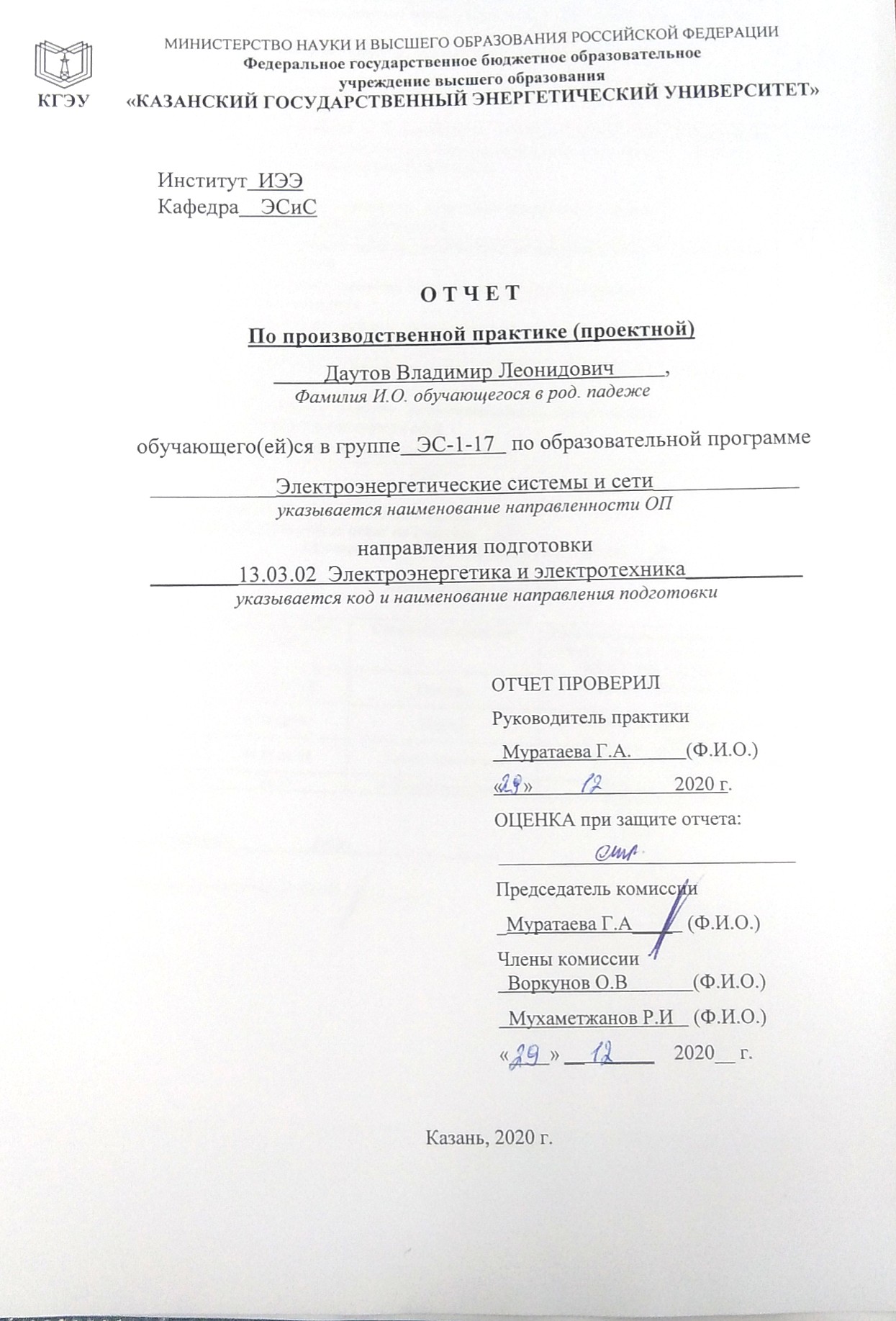  СодержаниеВведение………………………………………………………………………..4Линия электропередачи (ЛЭП)………………………………………………..5 1.Основные неисправности линий электропередач…………………………61.1Причины повреждений воздушных линий электропередач……………..6                            1.2Атмосферные явления……………………………………………………...61.3Коммутационные перенапряжения проявляются при действии выключателей…………………………………………………………………..61.4Климатические условия………………………………………………….....72.Загрязнения воздуха………………………………………………………….82.1Ремонт линий электропередач…………………………………………......92.2Виды ремонта ЛЭП………………………………………………………....9Заключение……………………………………………………………………..11Список литературы………………………………………………………….....12Введение  Производственная практика – это форма учебных занятии в организациях (предприятиях) разных форм собственности и организационно – правовых форм. 	Производственная практика проводится с целью изучения общих принципов функционирования организаций и учреждений по управлению трудом и регулированию социально-трудовых отношений, служб занятости; принципов организации работы служб и подразделений, занимающихся вопросами подбора, расстановки и учета персонала, отделов кадров, труда и заработной платы, отделов управления персоналом; а также анализа документации, обеспечивающей деятельность указанных служб. Она позволяет соединить теоретическую подготовку с практической деятельностью на конкретных рабочих местах. В задачи практики входит:  формирование профессиональных умений и определенного опыта, необходимого для осуществления дальнейшей профессиональной деятельности;  формирование исследовательского подхода к изучению деятельности инженера;овладение умениями и навыками работы с документацией, осуществление простейших экономических расчетов.Линия электропередачи (ЛЭП) - один из компонентов электрической сети, система энергетического оборудования, предназначенная для передачи электроэнергии посредством электрического тока. Также электрическая линия в составе такой системы, выходящая за пределы электростанции или подстанции.Воздушная линия электропередачи (ВЛ) - устройство, предназначенное для передачи или распределения электрической энергии по проводам, находящимся на открытом воздухе и прикреплённым с помощью траверс (кронштейнов), изоляторов и арматуры к опорам или другим сооружениям (мостам, путепроводам).         Работа воздушных линий (ВЛ) электропередачи непосредственно связана со случайными событиями, возникающими вследствие отказов отдельных конструктивных элементов ВЛ, нарушений технологии изготовления, монтажа и эксплуатации и внешних воздействий. Несмотря на имеющийся вклад научных институтов и специалистов в решение задач надежности ВЛ, вопросы их обеспечения остаются актуальными (например, борьба с грозовыми отключениями, перекрытиями загрязненной и увлажненной изоляции, перекрытиями изоляции по невыясненным или немотивированным причинам).       Надежность линий электропередач в процессе их эксплуатации непосредственно связана с анализом их состояния. Уровень надёжности транспорта электрической энергии по воздушным линиям электропередачи ограничивается их неплановыми отключениями, которые возникают вследствие отказов отдельных конструктивных элементов воздушных линий, нарушений технологии изготовления, монтажа и эксплуатации и внешних воздействий.Актуальность выбранной темы состоит в выявлении и анализе причин основных неисправностей воздушных линий и разработке рекомендаций по повышению ее надёжности. Линия электропередачи (ЛЭП) – сооружение, состоящее из проводов и вспомогательных устройств, предназначенное для передачи или распределения электрической энергии. ЛЭП, являясь основным звеном энергосистемы, вместе с электрическими подстанциями образует электрические сети.По воздушным ЛЭП электрическая энергия передаётся на значительные расстояния по проводам, прикрепленным к опорам (столбам) с помощью изоляторов.Воздушные ЛЭП являются одним из основных звеньев современных энергосистем. Напряжение в линии зависит от её протяжённости и передаваемой по ней мощности.Для воздушных ЛЭП применяют неизолированные провода (однопроволочные, многопроволочные и полые) из меди, алюминия, сталеалюминия, реже стальные (главным образом при электрификации сельских местностей).Важнейшие характеристики воздушных ЛЭП:l – длина пролёта линии (расстояние между соседними опорами);f – наибольшая стрела провеса провода в пролёте;h – наименьшее (габаритное) допустимое расстояние от низшей точки провода до земли;l – длина гирлянды изоляторов;a – расстояние между соседними проводами (фазами) линии;Н – полная высота опоры.Конструктивные параметры воздушной ЛЭП зависят от номинального напряжения линии, от рельефа и климатических условий местности, а также от технико-экономических требований.Допустимое расстояние от низшей точки провода до земли составляет в ненаселённой местности 5-7 м, а в населённой 6-8 м.На воздушных ЛЭП применяют различные по конструкции опоры. Провода воздушных ЛЭП должны обладать хорошей проводимостью, механической прочностью, стойкостью против атмосферных и химических воздействий. Для защиты воздушных ЛЭП от атмосферных перенапряжений, возникающих при грозовых разрядах в линию или вблизи неё, применяют грозозащитные тросы или разрядники, которые устанавливают на ЛЭП с напряжением до 35 кв.1.Основные неисправности линий электропередачПричины повреждаемости воздушных линий электропередачи в основном объясняются следующими факторами: перенапряжениями (атмосферными и коммутационными), изменениями температуры окружающей среды, действием ветра, гололедными образованиями на проводах, вибрацией, «пляской» проводов, загрязнением воздуха.Приведем краткую характеристику некоторых из перечисленных факторов.1.1Причины повреждений воздушных линий электропередач                              Причинами повреждений чаще всего служат:1.2.Атмосферные явления.   Атмосферные перенапряжения, возникающие под действием грозового разряда. Перенапряжение под действием молнии может привести к пробою изолирующих промежутков и даже к разрушению изоляции.   При таких кратковременных перенапряжениях часто возникают пробои изоляционных промежутков и в частности перекрытие изоляции, а иногда и ее разрушение или повреждение.Перекрытие изоляции обычно сопровождается возникновением электрической дуги, которая поддерживается и после перенапряжения, т. е. при рабочем напряжении. Образование дуги означает короткое замыкание, поэтому место повреждения надо автоматически отключать.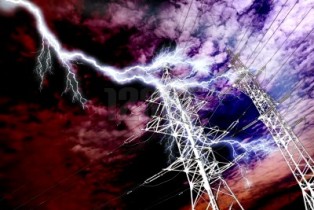                                       Удар молнии в воздушную линию (Рис.1) 1.3.Коммутационные перенапряжения проявляются при действии выключателей. Перенапряжения возникают при включении и отключении выключателей. Действие их на изоляцию сетевых устройств аналогично действию атмосферных перенапряжений. Место перекрытия тоже надо отключать автоматически. В сетях до 220 кВ обычно более опасны атмосферные перенапряжения. В сетях 330 кВ и выше опаснее коммутационные перенапряжения.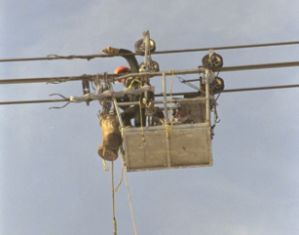 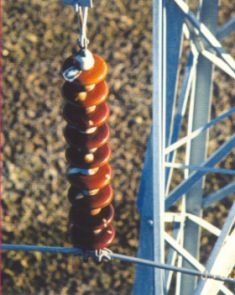 Разрушение юбки изолятора дугой (Рис.2)                                   Ремонт проводов на воздушной(Рис.3) линии 1.4.Климатические условияИзменения температуры воздуха достаточно велики, интервал может быть от —40 до +40 °С, кроме того, провод воздушной линии нагревается током и при экономически целесообразной мощности температура провода на 2—5° выше, чем воздуха.Понижение температуры воздуха увеличивает допустимую по нагреву температуру и ток провода. Одновременно с этим при понижении температуры уменьшается длина провода, что при фиксированных точках закрепления повышает механические напряжения.Повышение температуры проводов приводит к их отжигу и снижению механической прочности. Кроме того, при повышении температуры провода удлиняются и увеличиваются стрелы провеса. В результате могут быть нарушены габариты воздушной линии и изоляционные расстояния, т. е. снижены надежность и безопасность работы воздушной линии электропередачи.Действие ветра приводит к появлению дополнительной горизонтальной силы, следовательно, к дополнительной механической нагрузке на провода, тросы и опоры. При этом увеличиваются тяжения проводов и тросов и механические напряжения их материала. Появляются также дополнительные изгибающие усилия на опоры. При сильных ветрах возможны случаи одновременной поломки ряда опор линии.«Пляска» проводов Так называют колебания малой частоты – 0,2 – 0,4 Гц и большой длины волны. Амплитуда таких колебаний может достигать 5 метров. Правда, продолжаются они обычно недолго. Причиной «пляски» является сильный ветер или гололед. При этом на провода и изоляторы воздействуют значительные усилия, отчего расстояния между проводами сокращаются вплоть до их перехлестывания. Это явление способно привести к тяжелой аварии воздушной ЛЭП.

 Вибрация— это колебания проводов с высокой частотой (5—50 Гц), малой длиной волны (2—10 м) и незначительной амплитудой (2—3 диаметра провода). Эти колебания происходят почти постоянно и вызываются слабым ветром, из-за чего появляются завихрения потока, обтекающего поверхность провода воздуха. Из-за вибраций наступает «усталость» материала проводов и происходят разрывы отдельных проволочек около мест закрепления провода близко к зажимам, около опор. Это приводит к ослаблению сечения проводов, а иногда и к их обрыву. Для борьбы с вибрацией используют виброгасители. Виброгасители поглощают энергию вибрирующих проводов и уменьшают амплитуду вибрации около зажимов. Виброгасители должны быть установлены на определенных расстояниях от зажимов, определяемых в зависимости от марки и напряжения провода.Гололедные образования на проводах возникают в результате попадания капель дождя и тумана, а также снега, изморози и других переохлажденных частиц. Гололедные образования приводят к появлению значительной механической нагрузки на провода, тросы и опоры в виде дополнительных вертикальных сил. Это снижает запас прочности проводов, тросов и опор линий.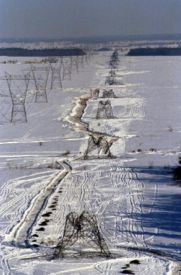 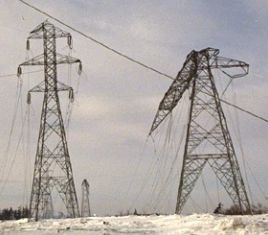 Разрушенные опоры воздушной электропередачи при гололеде(Рис.4)                                          Каскадное разрушение опор линии                                                                                                   в результате действия  гололеда(Рис 5) 2.Загрязнения воздухаОпасное для работы воздушных линий электропередачи загрязнение воздуха вызвано присутствием частичек золы, цементной пыли, химических соединений (солей) и т. п. Осаждение этих частиц на влажной поверхности изоляции линии и электротехнического оборудования приводит к появлению проводящих каналов и к ослаблению изоляцию с возможностью ее перекрытия не только при перенапряжениях, но и при нормальном рабочем напряжении. Загрязнение из-за большого наличия солей в воздухе на побережье моря может привести к активному окислению алюминия и нарушению механической прочности проводов. Если линия электропередач смонтирована на деревянных столбах, на возможность ее повреждения оказывает влияние загнивание древесины. Важную роль, особенно для северных районов, играют также свойства грунта, в котором установлены опоры.

2.1.Ремонт линий электропередачКомплекс работ предполагает манипуляции с электросетью и ее отдельными элементами, направленные на поддержание или восстановление первоначальных эксплуатационных характеристик ВЛ. Это может производиться путем починки или же замены деталей.Важно своевременно диагностировать и устранять мелкие недочеты и поломки. В будущем они могут привести к существенным нарушениям и спровоцировать более серьезные разрушения и аварийные ситуации. Однако частое проведение осмотров и профилактических измерений не всегда дают гарантию того, что электросеть будет работать безотказно. Из-за большой протяженности воздушной линии электропередач невозможно зафиксировать мелкие повреждения. Поэтому для этой цели устанавливают специальные технические средства для определения места повреждения (ОМП).Неисправности, обнаруженные при осмотре ВЛ должны быть отмечены в эксплуатационной документации (журнале или ведомости дефектов) и в зависимости от их характера по указанию ответственного за электрохозяйство Потребителя устранены в кратчайший срок или при проведении технического обслуживания и ремонта
2.3.Виды ремонта ЛЭПТекущий. Проводится в ходе плановых осмотров и при техническом обслуживании. Также сюда входит:комплекс работ по верховым осмотрам,контроль за состоянием резьбовых контактных зажимов,выпрямление промежуточных опор,замена отдельных столбов или их элементов,регулировка стрел провеса,перетяжка проводов и замена изоляторов,подтяжка, замена и окраска бандажей,проверка разрядников и др.Капитальный. Сюда входит весь объем мероприятий текущего ремонта и дополнительно:Верховые проверки с выемкой проводов из зажимов;Полная перетяжка линии;Замена опор;Выборочные вскрытия и контроль за качеством заземления;Испытания ЛЭП в соответствии с ПТЭ и ПТБ;Проверка и замена дефектных участков кабеля;Замена изоляторов линейной арматуры и т.д.Капитальный ремонт электросетей является по своей сути реконструкцией воздушных линий электропередач, так как может включать в себя комплекс работ по полной замене несущих опор, проводов как на всей продолжительности линии, так и на ее отдельном участке.Капремонт ВЛ с низким напряжением осуществляется раз в декаду лет и включает следующие мероприятия:смена опор по плану;перетяжка и выправление электролиний;смена дефектной арматуры.ЗаключениеБыли рассмотрены основные неисправности повреждаемости ВЛ и их последствия, также был рассмотрен ряд работ по устранению неисправностии обслуживании воздушных линий электропередач.В результате прохождения Проектной практики были решены все задачи и требования по исследуемой теме в полном объеме, профессиональные компетенции и навыки приобретены.Мной были детально изучена тема доклада по Основным неисправностям линий электропередач. Я повысил уровень своей юридической и технической грамотности.   Проектная практика  оказалась очень ценным опытом для меня. Знания, умения и навыки, полученные за период практики, явились отличным стимулом для активной работы в освоении своей будущей специальности.Список литературы1.Герасименко А.А Передача и распределение электрической энергии – Учебное пособие. Москва КноРус: Год издания-2014. https://www.book.ru/book/915111/2.Кузнецов Ф.Д. Техническое обслуживание измерительных трансформаторов-Учебное пособие. Москва ЭНАС: Год издания-2017. https://e.lanbook.com/book/72974 3.Ванурин В.Н. Электрические машины – Учебное пособие. Санкт-Петербург: Лань. Год издания-2016.  https://e.lanbook.com/book/729744.Ким К.Н. Средства электрических измерений и их поверка – Учебное пособие. Санкт-Петербург: Лань. Год издания- 2018. https://e.lanbook.com/book/1072875.Микрюков В.Ю Безопасность жизнедеятельности. Безопасность технологических процессов и производств (Охрана труда) – Учебное пособие для вузов. Москва КноРус: Год издания-2015. https://www.book.ru/book/915921/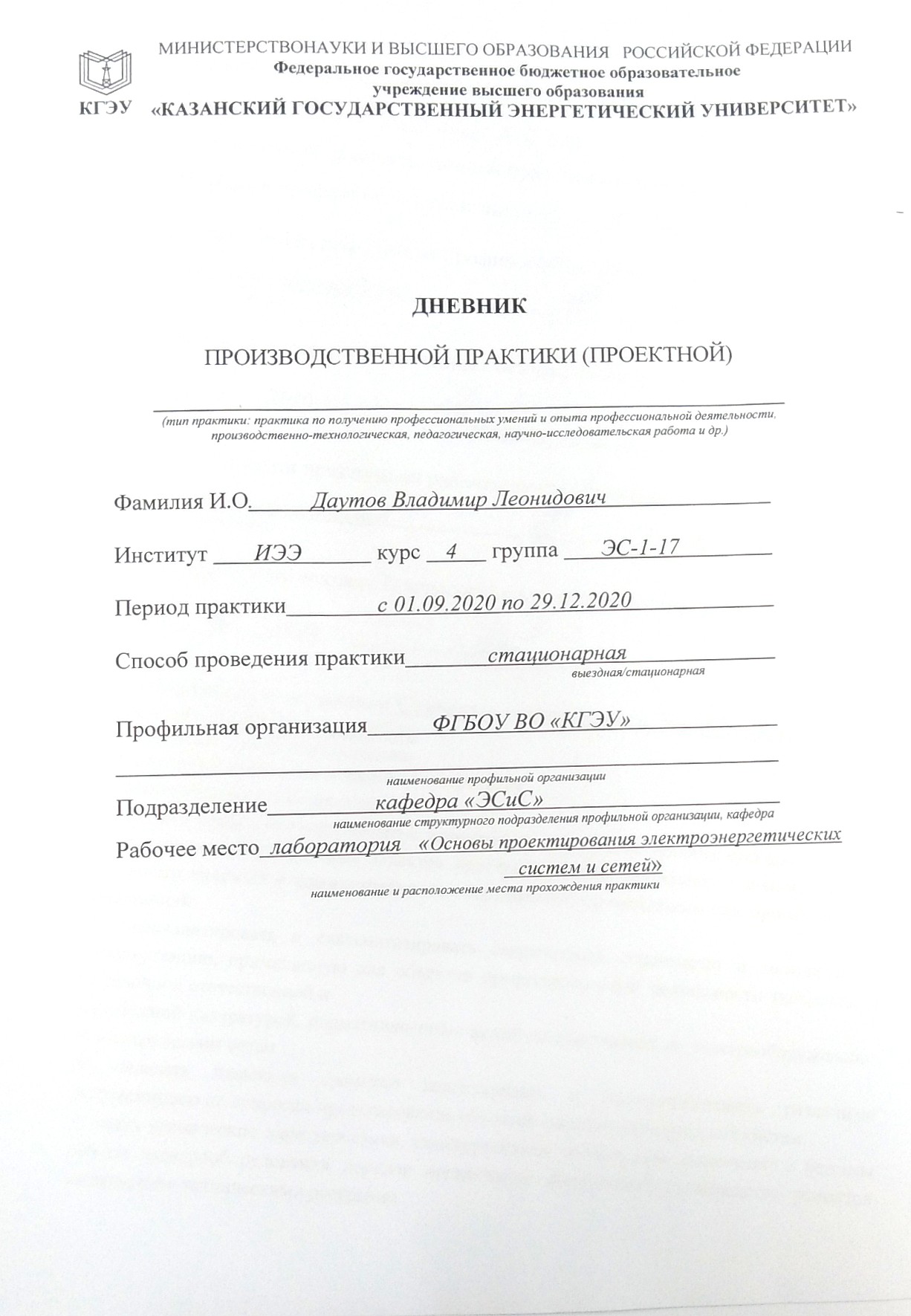 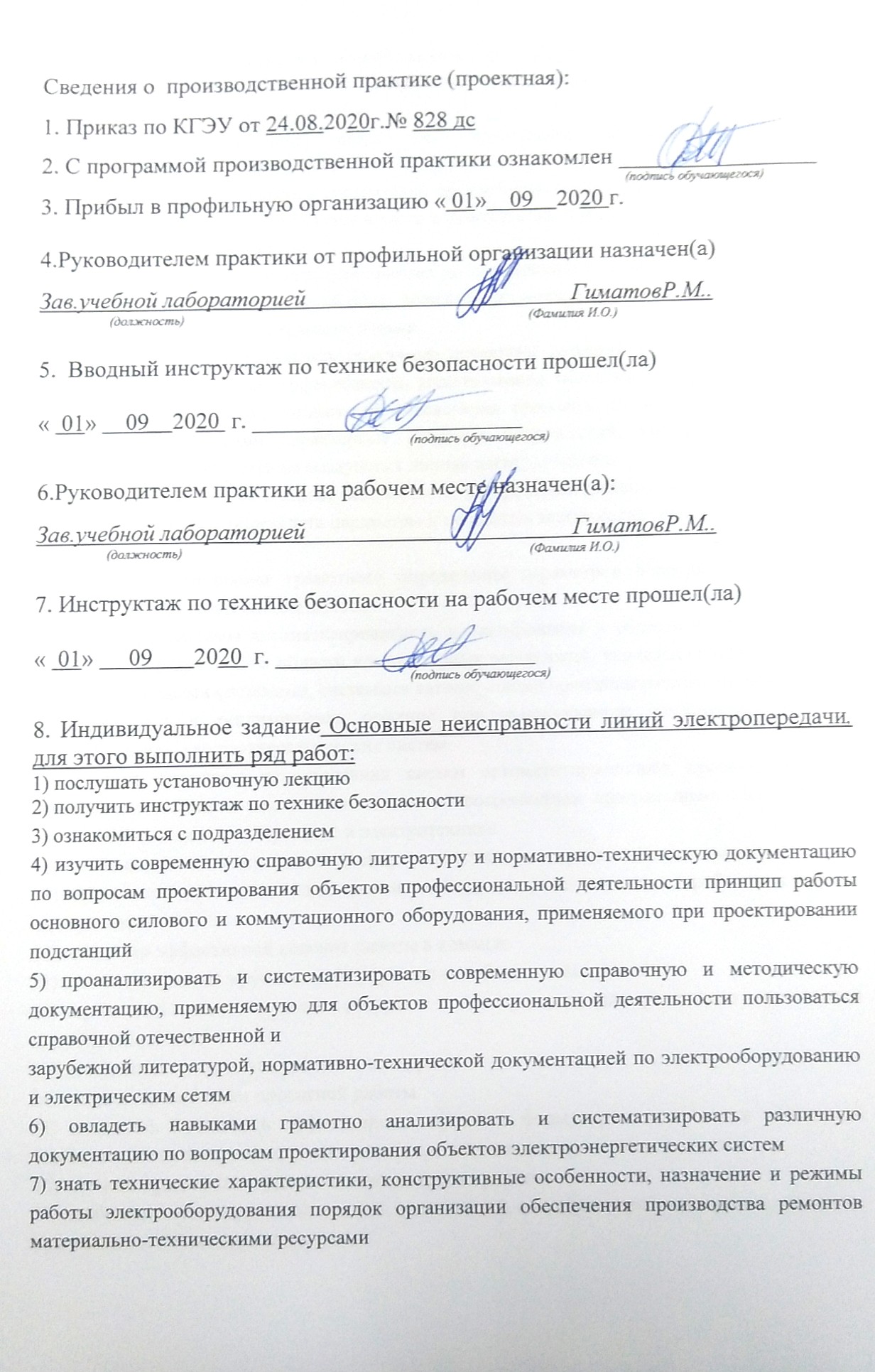 8) научиться составлять заявки и спецификации на запасные части, материалы, оборудования грамотно принимать участие в разработке технической документации проектов электроэнергетических систем и сетей9) овладеть методиками разработки технической документации проектов электроэнергетических систем и сетей10) изучить основы экономики и организации производства труда и управления в энергетикесроки действия, физические объемы нового строительства и реконструкции электрических сетей и линий электропередачи11) предлагать и реализовывать мероприятия по совершению производства работ грамотно самостоятельно принимать проектные решения, используя действующие нормативные документы, применяя теоретические знания12) обосновывать и сопоставлять различные проектные решения и выбирать конкретное решение предполагающее эффективность использования объектов электроэнергетических систем и сетей  порядок организации обеспечения производства ремонтов материально-техническими ресурсами характерные признаки повреждений, порядок выявления и устранения неисправностей на воздушных линиях электропередачи13) оценивать состояние техники безопасности на производственном объекте при осмотре электрооборудования определять параметры и проводить технические освидетельствованиеоборудования14) овладеть методиками грамотного определения параметров оборудования объектов электроэнергетических систем и сетей15) структуру системы автоматизированного проектирования и область их использования современные разработки в области компьютерных технологий, управления техническими и производственными системами, системами автоматизации производственных процессов16) принимать и реализовывать решения при использовании современных методов проектирования электроэнергетических систем 17) владеть методами использования систем автоматизированного проектирования в решении проектных и технологических задач современным программным обеспечением, применяемым в электроэнергетике и электротехнике18)  особенности общения в деловой сфере, в том числе и в проектной деятельности19)  организовать взаимодействие членов команды для решения задачи, проблемы и работы над проектом20) приемами эффективной целевой работы в команде21) основные приемы эффективного управления собственным временем22) применять знания о своих ресурсах и их пределах, для успешного выполнения порученной работы23) методами планирования собственного времени24) условия организации проектной работы25) оценивать качество и эффективность проектов формулировать задачи в зоне своей ответственности и корректировать способы решения задач при необходимости26) методами разработки, реализации и контроля проектов27) особенности поведения выделенных групп людей, с которыми работает/взаимодействует, учитывает их в своей деятельности28) определять свою роль в команде, понимать эффективность использования стратегии сотрудничества для достижения поставленной цели29) навыками организации деловой беседы на различных её этапах в проектной деятельности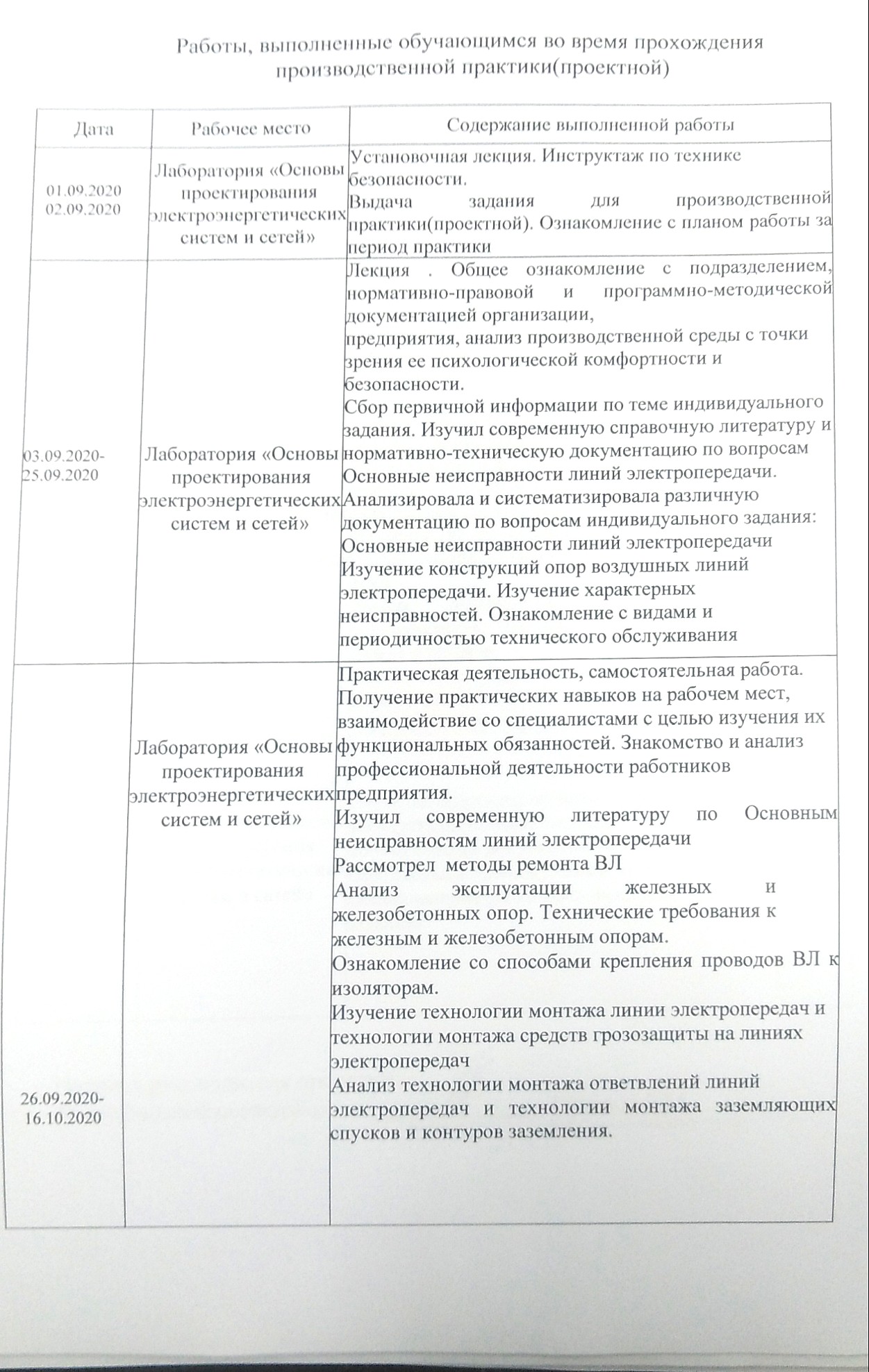 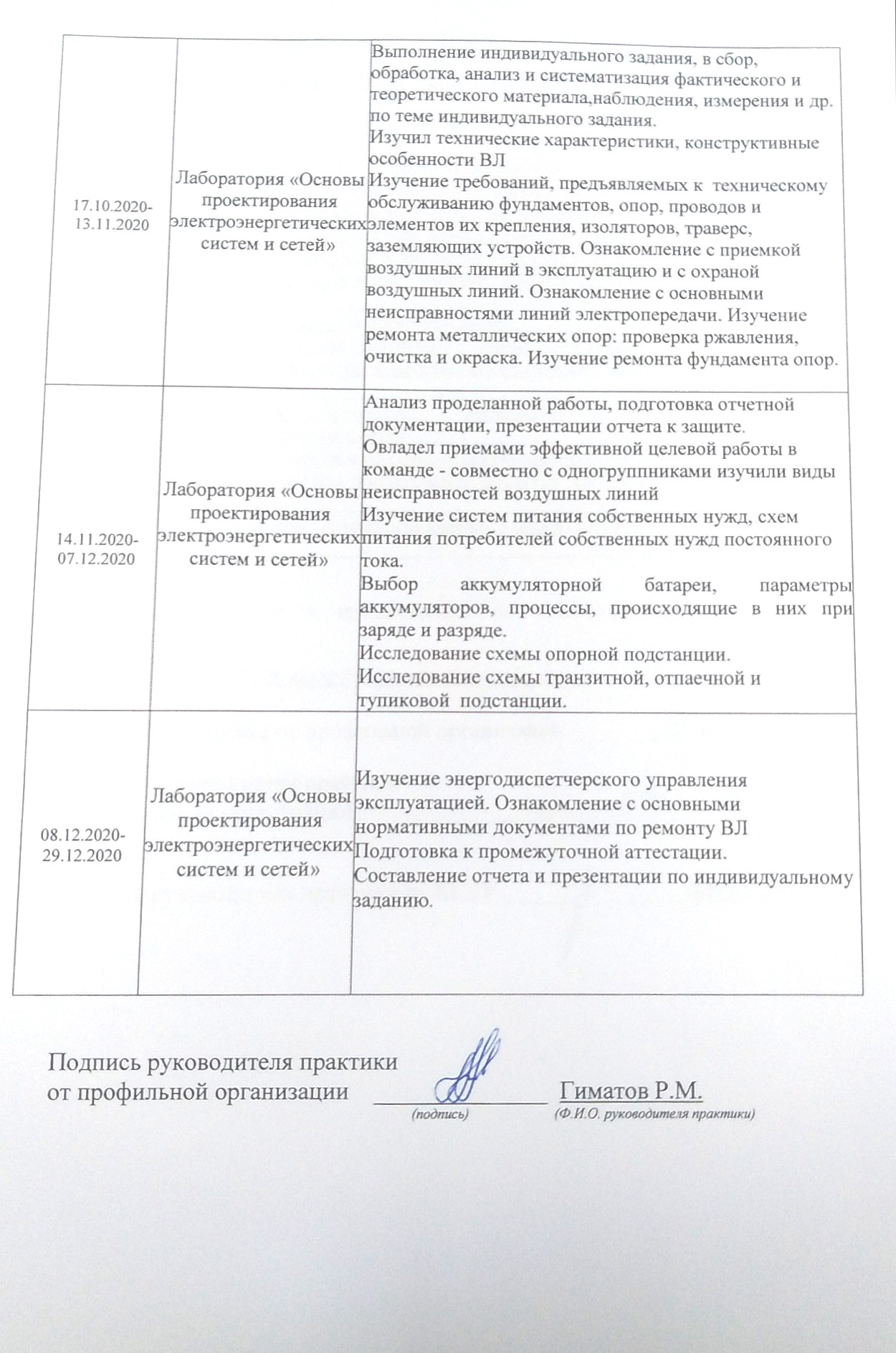 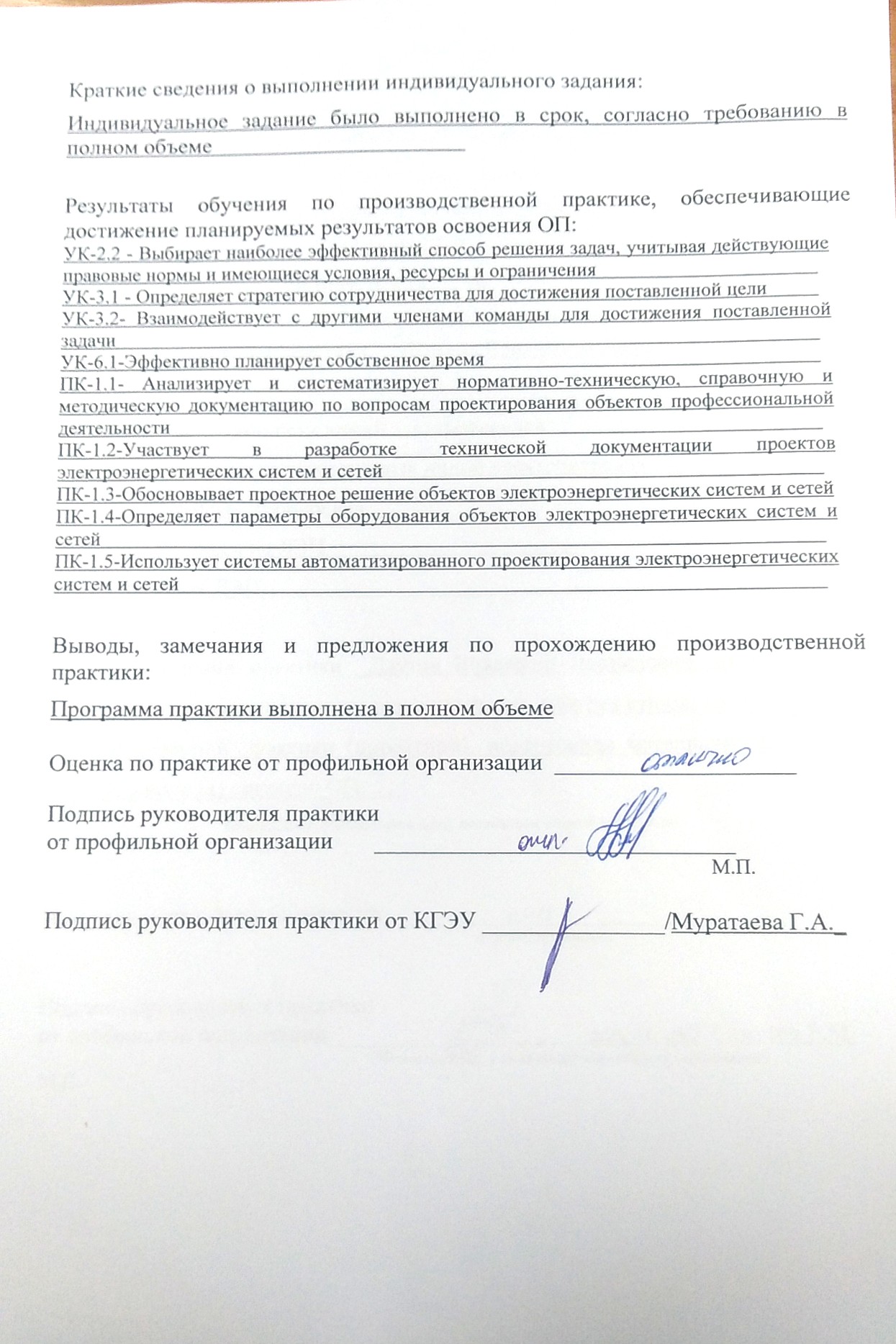 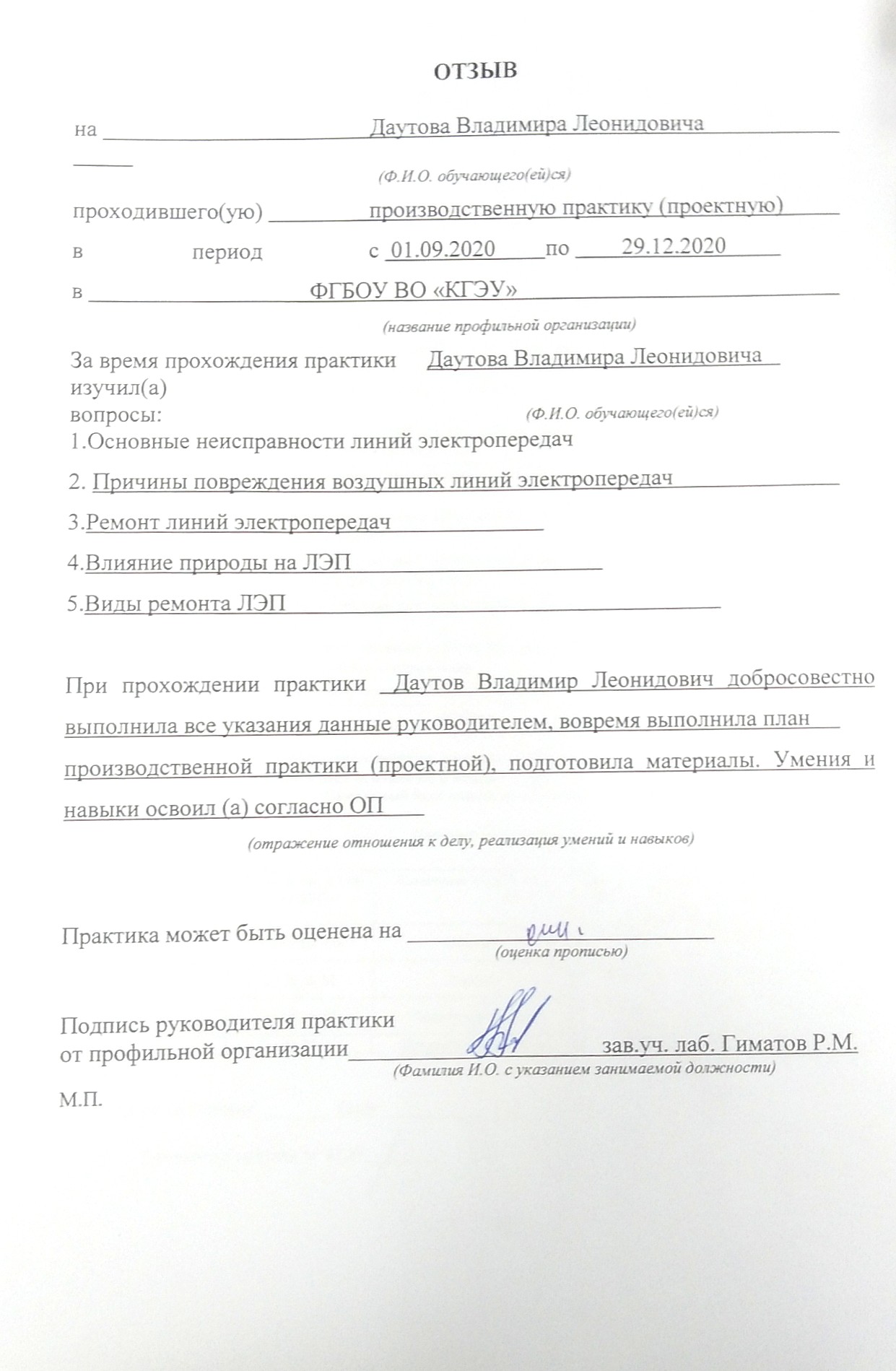 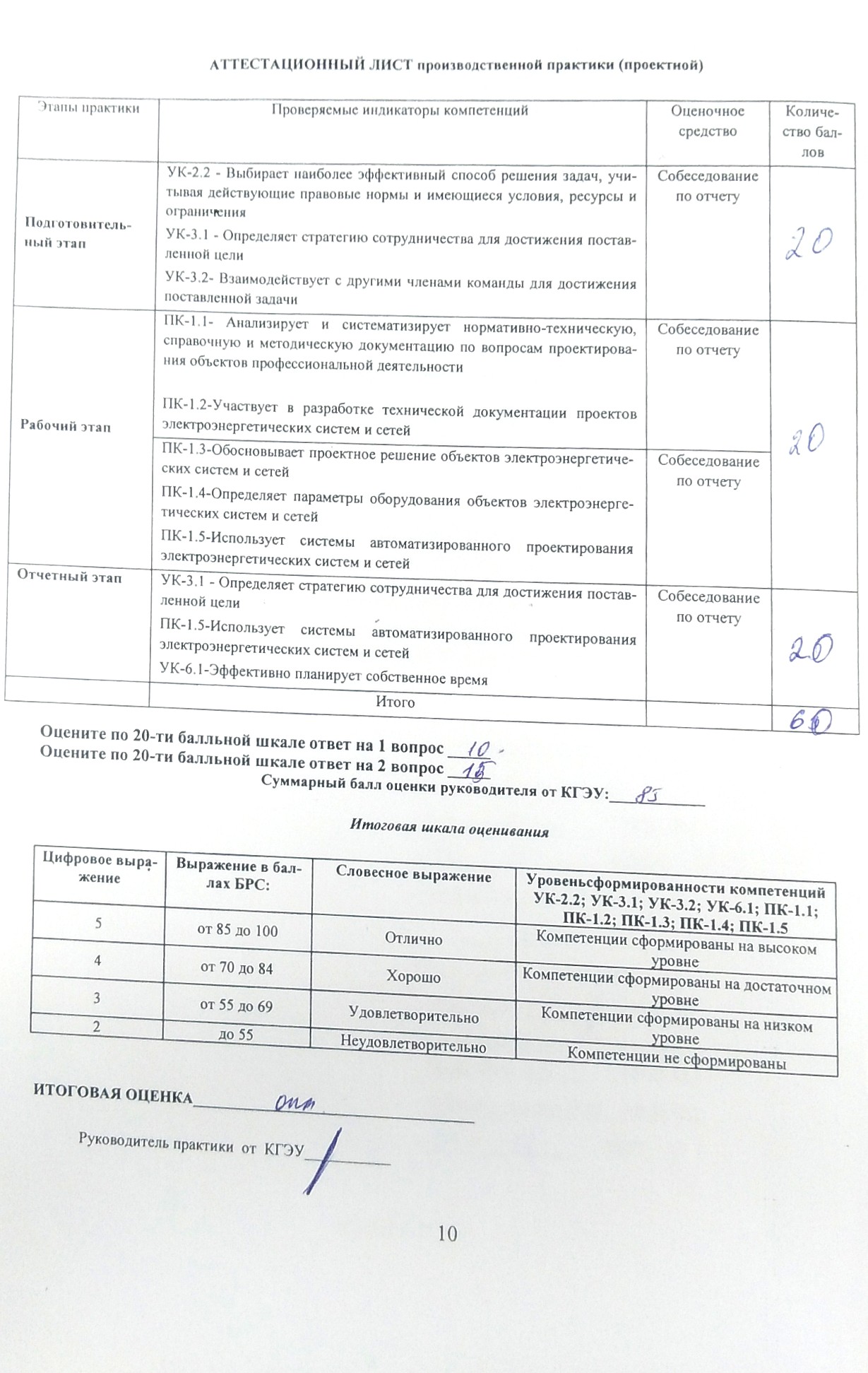 